T.C.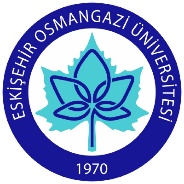 ESKİŞEHİR OSMANGAZİ ÜNİVERSİTESİPERSONEL DAİRE BAŞKANLIĞINA05.07.2022 tarih ve 31887 sayılı Resmi Gazete’de yayımlanarak yürürlüğe giren 2547 sayılı Yükseköğretim Kanununa 7417 sayılı kanunla eklenen Geçici 83’inci maddesi gereğince, öğrenime devam etme hakkından yararlanmak istiyorum.Yukarıdaki bilgilerin doğruluğunu kabul ediyorum. Bu bilgilerde var olan bir hata veya eksiklik nedeniyle uğrayacağım maddi ve manevi zarardan dolayı Eskişehir Osmangazi Üniversitesi’nden herhangi bir hak iddia etmeyeceğimi beyan ederim.Bilgilerinizi ve gereğini arz ederim.                                                                                                        … / …./ 2022                                                                                                                 (İmza) KİMLİK VE İLETİŞİM BİLGİLERİKİMLİK VE İLETİŞİM BİLGİLERİT.C. Kimlik NoAdı Soyadı(Kimlik bilgileri değişikliğiniz var ise belirtiniz)İletişim Adresi Cep Tele-PostaÜniversiteFakülte /Mezuniyet TarihiAskerlik Görevini Yaptı                  Yapmadı                      Muaf                  TUS / DUS / YDUS BİLGİLERİTUS / DUS / YDUS BİLGİLERİFakülteAnabilim Dalı/Bilim DalıKazanıp Kayıt Yaptırmadım                                     Kazandım ve Kaydımı Yaptırdım Kazanıp Kayıt Yaptırmadım                                     Kazandım ve Kaydımı Yaptırdım Çalıştığı Kurum :TUS/DUS/YDUS Sınav Sonuç BelgesiLisans  / Uzmanlık belgesiKimlik Fotokopisi Adli Sicil KaydıAskerlik Belgesi* İstenen belgeler ile birlikte başvuru formu 07/11/2022 tarihi mesai sonuna kadar Personel Daire Başkanlığına  teslim edilmesi gerekmektedir.* İstenen belgeler ile birlikte başvuru formu 07/11/2022 tarihi mesai sonuna kadar Personel Daire Başkanlığına  teslim edilmesi gerekmektedir.